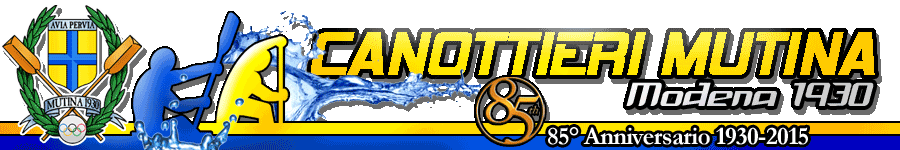 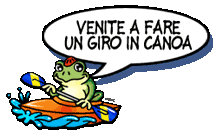 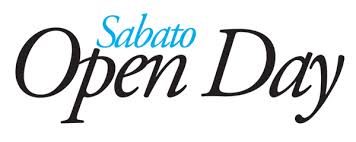 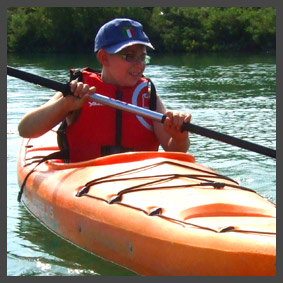 “Canoa Day” 2015 dellaASD Canottieri MutinaKayak e CanoaCi troviamo presso la Sede Nauticain Via Albone, 31 - Laghi Curiel a Campogalliano (MO)per provare quanto è bello e divertente fare sport in kayak.Saranno presenti istruttori che vi accompagneranno.Vi basta venire con “abiti sportivi”.Sabato 20 giugno dalle ore 14,30 alle ore 18,00Sarà anche possibile visitare la sede e avere informazioni su:Attività amatoriali e turisticheCorsi per adulti e ragazziInfo su centri estivi e altre attivitàAttività 2014 e programma 2015TI ASPETTIAMO!
_________________________________INFO: WWW.CANOTTIERIMUTINA.IT
CANOTTIERIMUTINA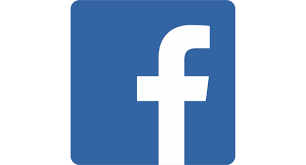 